АДМИНИСТРАЦИЯ   КОСТРОМСКОЙ ОБЛАСТИДЕПАРТЕМАНТ ОБРАЗОВАНИЯ И НАУКИ КОСТРОМСКОЙ ОБЛАСТИОБЛАСТНОЕ ГОСУДАРСТВЕННОЕ БЮДЖЕТНОЕ ПРОФЕССИОНАЛЬНОЕОБРАЗОВАТЕЛЬНОЕ УЧРЕЖДЕНИЕ«Костромской колледж отраслевых технологий строительства и лесной промышленности»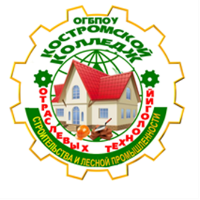 ПРОГРАММА 3 заседания регионального методического объединения преподавателей и мастеров производственного обучения строительного и деревообрабатывающего профиля и профессиональных образовательных организацийКостромской области24 мая 2018 годаг. КостромаПрограмма3 заседаниярегионального методического объединения преподавателей и мастеров производственного обучения строительного и деревообрабатывающего профиля профессиональных образовательных организаций Костромской областиМесто проведения: «Костромской колледж отраслевых технологий строительства и лесной промышленности»,г. Кострома, ул. Центральная, д. 50,кабинет № 201,102Координатор работы заседания: Шарейко Е.М. председатель РМО преподавателей и мастеров производственного обучения строительного и деревообрабатывающего профиля - ОГБПОУ «Костромской колледж отраслевых технологий строительства и лесной промышленности» №п\пВремяНаименование мероприятияМесто проведения113.00-13.05Встреча и регистрация участников заседания регионального методического объединенияКаб № 201,1022.13.05-13.10Приветственное слово участникам заседания регионального методического объединения Воронина Т.В. зам. директора по УМР ОГБПОУ «Костромской колледж отраслевых технологий строительства и лесной промышленности»Каб№ 2013.13.10-13.30Приветственное слово участникам заседания регионального методического объединения Кафтанникова О.С.старший мастер ОГБПОУ «Костромской колледж отраслевых технологий строительства и лесной промышленности»Каб№1024.13.30-13.40Цели, задачи, повестка дня, регламент работы заседанияШарейко ЕМ. председатель РМО преподавателей и мастеров производственного обучения строительного и деревообрабатывающего профиля профессиональных образовательных организаций Костромской областиКаб № 201,10213.40Проектирование и реализация образовательных программ в соответствии с новыми ФГОС СПО: ФГОС СПО по ТОП 50 и актуализированными ФГОСзам. директора по УМР Воронина Т.В. ОГБПОУ «Костромской колледж отраслевых технологий строительства и лесной промышленности»Каб№ 2016.13.40-14.40Демонстрационный экзамен по стандартам WorldSkills -Кафтанникова О.С. старший мастер ОГБПОУ «Костромской колледж отраслевых технологий строительства и лесной промышленности»Каб № 1029.14.40-15.40Круглый стол:по обсуждению подготовки к демонстрационному экзамену по стандартам WorldSkills  Координатор: Кафтанникова О.С. старший мастер ОГБПОУ «Костромской колледж отраслевых технологий строительства и лесной промышленности» Каб№10210.14.40-15.40Круглый стол:по обсуждению проектирования и реализации образовательных программ в соответствии с новыми ФГОС СПО: ФГОС СПО по ТОП 50 и актуализированными ФГОС Координатор: зам. директора по УМР Воронина Т.В. ОГБПОУ «Костромской колледж отраслевых технологий строительства и лесной промышленности»Каб № 2018.15.15-15.25Подведение итогов заседания РМО строительного и деревообрабатывающего профиля Кабинет № 201,102